Das schwarze Schaf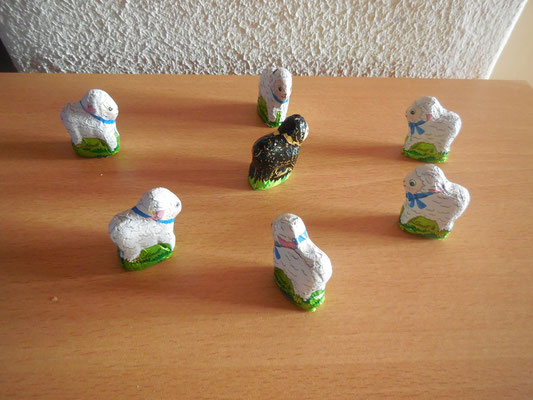 Erzähle die Geschichte!Spielt die Geschichte!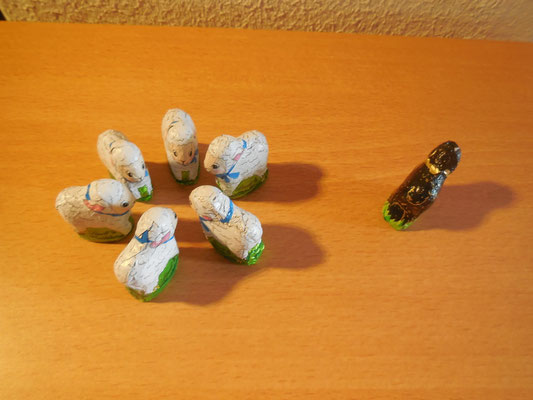 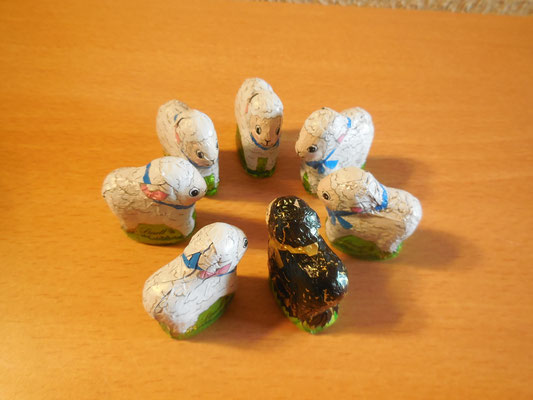 